Der Gemeindeverband „Haus St. Martin“,Wohn- und Pflegeheim, Senderweg 11, 6071 AldransSUCHT ENGAGIERTE MENSCHEN für den BESUCHSDIENST!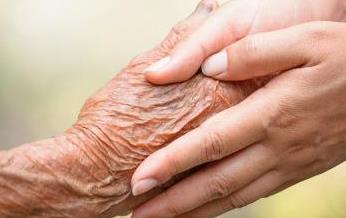 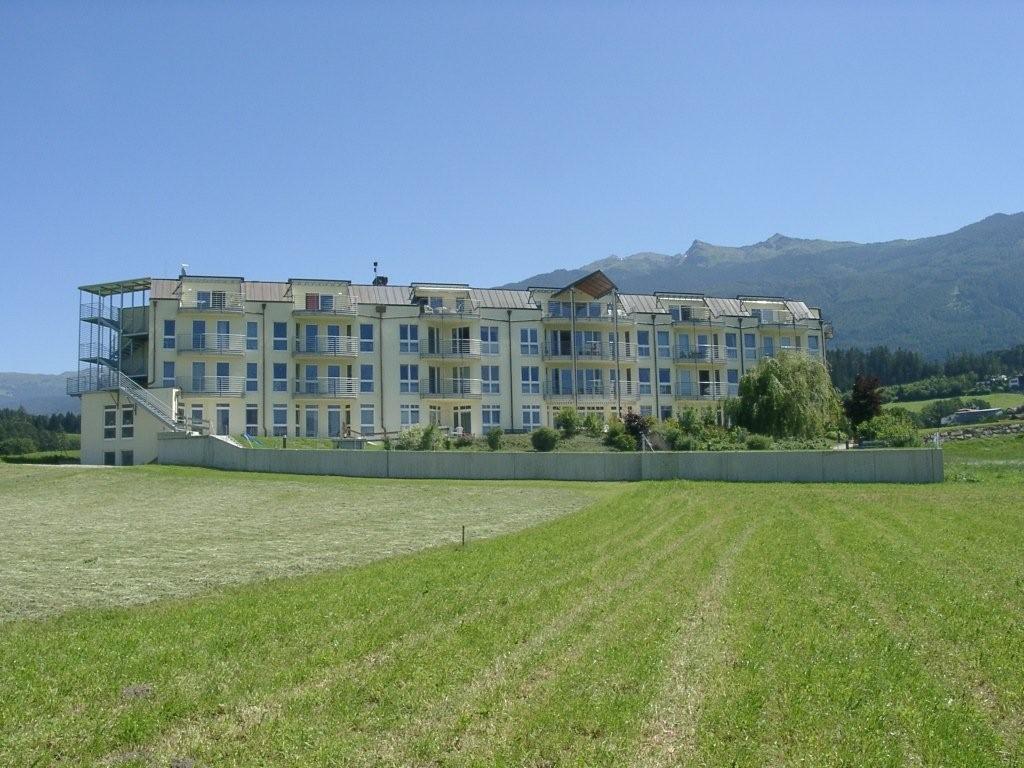 Die soziale Betreuung gewinnt im Pflege- und Betreuungsalltag immer mehr an Bedeutung! Das Betreuungsteam im Haus St. Martin hat sich zum Ziel gesetzt, die Wünsche und Bedürfnisse der Bewohner/innen mit Hilfe eines organisierten BESUCHSDIENSTES noch besser wahrzunehmen!Deshalbsuchen wir Menschen, die bereit sind,sich 1 Stunde in der Woche, für unsere Bewohner/innen im Haus St. Martin, im Rahmen eines Besuchsdienstes, zu engagieren.Wir würden uns freuen, wenn Sie sich bezüglich unseres Besuchsdienstes im Haus St. Martin, mit unserem Freiwilligenkoordinator, Herrn Michael WANKER, telefonisch in Verbindung setzen.Sie erreichen unseren FreiwilligenkoordinatorMittwoch, Donnerstag und Freitag,in der Zeit zwischen 08:00 und 17:00 Uhrunter der Telefonnummer: 0512 – 34 17 77- 986.Heimleitung und Betreuungsteam freuen sich auf Ihren Anruf!‘